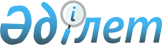 Об организации социальных рабочих мест для безработных граждан, относящихся к целевым группам населения
					
			Утративший силу
			
			
		
					Постановление акимата Мугалжарского района Актюбинской области от 10 февраля 2012 года № 45. Зарегистрировано Департаментом юстиции Актюбинской области 2 марта 2012 года № 3-9-165. Утратило силу постановлением акимата Мугалжарского района Актюбинской области от 11 июня 2012 года № 228      Сноска. Утратило силу постановлением акимата Мугалжарского района Актюбинской области от 11.06.2012 № 228.      

В соответствии со статьей 31 Закона Республики Казахстан от 23 января 2001 года № 148 «О местном государственном управлении и самоуправлении в Республике Казахстан», подпунктом 5-4 статьи 7, статьи 18-1 Закона Республики Казахстан от 23 января 2001 года № 149 «О занятости населения», постановлением Правительства Республики Казахстан от 19 июня 2001 года № 836 «О мерах по реализации Закона Республики Казахстан от 23 января 2001 года «О занятости населения» акимат Мугалжарского района ПОСТАНОВЛЯЕТ:



      1. Организовать социальные рабочие места для безработных граждан Мугалжарского района, относящихся к целевым группам населения в организациях независимо от форм собственности.



      2. Утвердить перечень работодателей, организующих социальные рабочие места, финансируемые за счет средств районного и республиканского бюджетов, согласно приложениям 1 и 2.



      3. Обеспечение своевременного и полного финансирования мероприятия возложить на государственное учреждение «Мугалжарский районный отдел экономики, бюджетного планирования и предпринимательства» (Аскаров Г.).



      4. Организацию социальных рабочих мест для безработных граждан района, относящихся к целевым группам возложить на государственные учреждения «Мугалжарский районный отдел занятости и социальных программ» (Шотов А.) и «Мугалжарский районный центр занятости» (Аймагамбетов К).



      5. Признать утратившим силу постановление акимата Мугалжарского района от 15 июля 2011 года № 268 «Об организации социальных рабочих мест для безработных граждан, относящихся к целевой группе населения» (зарегистрированное в реестре государственной регистрации нормативных правовых актов от 25 июля 2011 года за № 3-9-145, опубликованное в районной газете «Мугалжар» 3 августа 2011 года за № 32).



      6. Контроль за исполнением настоящего постановления возложить на заместителя акима района Аккул Н.



      7. Настоящее постановление и вводится в действие по истечении десяти календарных дней со дня его первого официального опубликования.      Аким Мугалжарского района                   Шангутов С.

ПРИЛОЖЕНИЕ № 1

к постановлению

Мугалжарского районного акимата

№ 45 от 10 февраля 2012 года Перечень работодателей организующие социальные рабочие места

ПРИЛОЖЕНИЕ № 2

к постановлению

Мугалжарского районного акимата

№ 45 от 10 февраля 2012 года Перечень работадаталей организующие социальные рабочие места
					© 2012. РГП на ПХВ «Институт законодательства и правовой информации Республики Казахстан» Министерства юстиции Республики Казахстан
				№Наименование предприятииКоличес

тво организ

уемых социаль

ных рабочих мест
Размер месячно

й заработ

ной платы
Продол

жительность работы, месяц
Размер месячной заработно

й платы, который будет компенсир

ован из средств государст

венного бюджета
1Индивидуальный предприниматель Кулькаева 5435006260002Индивидуальный предприниматель Кузьмина 7435006260003Индивидуальный предприниматель Уразалина 2435006260004Товарищество с ограниченной ответственностью «Малик» 4435006260005Индивидуальный предприниматель Медетова 7435006260006Индивидуальный предприниматель Тишбаева5435006260007Индивидуальный предприниматель Елубаева3435006260008Индивидуальный предприниматель Тлеубергенов2435006260009Индивидуальный предприниматель Мулдашева44350062600010Товарищество с ограниченной ответственностью «Техник»174350062600011Индивидуальный предприниматель Магусумова64350062600012Индивидуальный предприниматель Ашимова64350062600013Индивидуальный предприниматель Утесинов154350062600014Крестьянское хозяйство «Даурен»104350062600015Индивидуальный предприниматель Кушербаев44350062600016Индивидуальный предприниматель Беляева124350062600017Крестьянское хозяйство «Саян»104350062600018Полное товарищество «Еркен и К»104350062600019Индивидуальный предприниматель Есмуратов44350062600020Индивидуальный предприниматель Алимбетова74350062600021Индивидуальный предприниматель Кулекешова54350062600022Индивидуальный предприниматель Манашев154350062600023Индивидуальный предприниматель Алламбергенова74350062600024Крестьянское хозяйство «Байкар»64350062600025Индивидуальный предприниматель Амиртаева64350062600026Индивидуальный предприниматель Катбаева74350062600027Индивидуальный предприниматель Кенжебаева94350062600028Крестьянское хозяйство «Манас»54350062600029Крестьянское хозяйство «Арай»64350062600030Крестьянское хозяйство «Ерхан»64350062600031Индивидуальный предприниматель Тажмуханова64350062600032Потребительский кооператив «Лашын»124350062600033Товарищество с ограниченной ответственностью «Темиржолсу Актобе»204350062600034Индивидуальный предприниматель Каналина84350062600035Индивидуальный предприниматель Отыншина64350062600036Крестьянское хозяйство «Береке-Ж»44350062600037Индивидуальный предприниматель Сарышева24350062600038Крестьянское хозяйство «Есет»54350062600039Крестьянское хозяйство «Нургуль»64350062600040Индивидуальный предприниматель Еламанова64350062600041Товарищество с ограниченной ответственностью «Тагдыр и Т»54350062600042Товарищество с ограниченной ответственностью «Базальт-А»104350062600043Товарищество с ограниченной ответственностью «Жиеней»64350062600044Индивидуальный предприниматель Измагамбетова44350062600045Крестьянское хозяйство «Шокырак»44350062600046Крестьянское хозяйство «Бурахиева»4435006 мес-в2600047Товарищество с ограниченной ответственностью «Бастау-Эмба»94350062600048Индивидуальный предприниматель Избасарова84350062600049Индивидуальный предприниматель Калдыгулова54350062600050Индивидуальный предприниматель Сахиева24350062600051Индивидуальный предприниматель Бурашова84350062600052Индивидуальный предприниматель Бахиева14350062600053Индивидуальный предприниматель Танишова64350062600054Индивидуальный предприниматель Курманов14350062600055Индивидуальный предприниматель Никитина14350062600056Индивидуальный предприниматель Боранова84350062600057Индивидуальный предприниматель Мамирова54350062600058Индивидуальный предприниматель Есенаманов54350062600059Крестьянское хозяйство «Амирок»543500626000Всего384
№Наименование предприятииКоличес

тво организ

уемых социаль

ных рабочих мест
Размер месячн

ой зарабо

тной платы
Продол

жительность работы, месяц
Размер месячной заработно

й платы, который будет компенсир

ован из средств республик

анский бюджета
1Крестьянское хозяйство «Мейржан»230 000915 0002Крестьянское хозяйство «Салим»230 000915 0003Индивидуальный предприниматель «Карасаева»440 000920 0004Индивидуальный предприниматель «Сунгатова»750 000925 0005Крестьянское хозяйство «Игилик- Р»650 000925 0006ПОК «Умит»452 000926 0007Индивидуальный предприниматель «Тажибаев»552 00026 0008Индивидуальный предприниматель «Айтымбетов»250 000925 0009Индивидуальный предприниматель «Искалиева»252 000926 00010Индивидуальный предприниматель «Жаксыгалиева»352 000926 00011Индивидуальный предприниматель «Жарасова»440 000920 00012Индивидуальный предприниматель «Мухамбетулина»350 000925 00013Крестьянское хозяйство «Сағындық»350 000925 00014Крестьянское хозяйство «Енбек-1»3.40 000920 00015Крестьянское хозяйство «Ерлан-К»3.52 000926 00016Крестьянское хозяйство «Шокырак»352 000926 00017Крестьянское хозяйство «Айдын»152 000926 00018Крестьянское хозяйство «Айнат».340 000920 00019Крестьянское хозяйство «Ойыл»140 000920 00020Крестьянское хозяйство «Санкибай»1340 000920 00021Крестьянское хозяйство «Азамат -Е»150 000925 00022Индивидуальный предприниматель «Медиева»440 000920 00023Индивидуальный предприниматель «Карагулова»245 000922 50024Индивидуальный предприниматель «Курманова»452 000926 00025Индивидуальный предприниматель «Агайдарова»240 000920 00026Индивидуальный предприниматель «Ногаева»340 000920 00027Крестьянское хозяйство «Даража»440 000920 00028Индивидуальный предприниматель «Бекмуратова»240 000920 00029Крестьянское хозяйство «Даурен»240 000920 00030Крестьянское хозяйство «Сағындық»340 000920 00031Крестьянское хозяйство «Жас-Бағлан»652 000926 00032Индивидуальный предприниматель «Кенжегалиев» 352 000926 00033Крестьянское хозяйство «Байкар»552 000926 00034Индивидуальный предприниматель «Аранжанова»440 000920 00035Индивидуальный предприниматель «Кадралиева»1640 000920 00036Индивидуальный предприниматель «Мандибаева»540 000920 00037Индивидуальный предприниматель «Токин»350 000925 00038Потребительский кооператив «Адлет»140 000920 00039Индивидуальный предприниматель «Казиева»240 000920 00040Крестьянское хозяйство «Рассвет»340 000920 00041Крестьянское хозяйство «Жамбыл»240 000920 00042Индивидуальный предприниматель Карамурзаева240 000920 000Барлығы:153
